Referral Form- Date Completed________Client InformationServices RequestedInsurance Information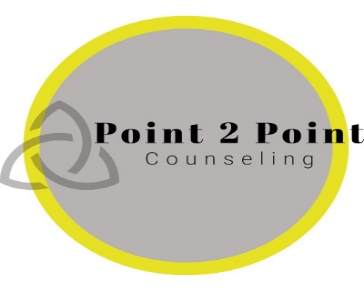 Point 2 Point Counseling Full Name:Birth Date:LastFirstM.I.Address:Street AddressApartment/Unit #CityCityStateZIP CodeGuardian Name:Guardian Name:Phone:EmailIndividual Counseling ServicesBiblical Counseling ServicesMarriage/Family Counseling ServicesMarriage/Family Counseling Serviceslist additional participants full names:Private PayInsuranceName of Insurance:Name of Insurance:Phone Number:  Policy      Holder     Name:  Policy      Holder     Name:Birth Date:LastLastFirstFirstFirstM.I.Policy ID #:Group #: